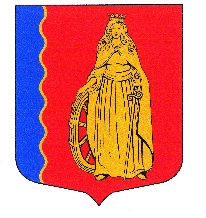 МУНИЦИПАЛЬНОЕ ОБРАЗОВАНИЕ«МУРИНСКОЕ ГОРОДСКОЕ ПОСЕЛЕНИЕ»ВСЕВОЛОЖСКОГО МУНИЦИПАЛЬНОГО РАЙОНАЛЕНИНГРАДСКОЙ ОБЛАСТИСОВЕТ ДЕПУТАТОВ ЧЕТВЕРТОГО СОЗЫВАРЕШЕНИЕ«12» октября 2022 г.                       г. Мурино                                               № 246     В соответствии с Федеральным законом от 06.10.2003 № 131-ФЗ                    «Об общих принципах организации местного самоуправления в Российской Федерации», решением Совета депутатов муниципального образования «Муринское сельское поселение» Всеволожского муниципального района Ленинградской области от 19.05.2006 № 25 «Об утверждении Положения о порядке владения, пользования и распоряжения муниципальным имуществом, находящемся в муниципальной собственности и Положения о Комиссии по вопросам распоряжения имуществом муниципального образования «Муринское сельское поселение», уставом муниципального образования «Муринское городское поселение» Всеволожского муниципального района Ленинградской области, с учетом обращений ООО «Альянс» от 22.09.2022 № 584/22, ООО «Краски Лета» от 03.10.2022 № 586/22, ООО «ФСК «Лидер Северо-Запад» от 08.02.2022 № 54/22 советом депутатов принятоРЕШЕНИЕ:1. Принять из собственности ООО «Альянс» в собственность муниципального образования «Муринское городское поселение» Всеволожского муниципального района Ленинградской области движимое имущество – внутриплощадочные сети наружного (уличного) освещения, расположенные на следующих земельных участках:- земельный участок с кадастровым номером 47:07:0722001:783;- земельный участок с кадастровым номером 47:07:0722001:784;- земельный участок с кадастровым номером 47:07:0722001:785;- земельный участок с кадастровым номером 47:07:0722001:786;- земельный участок с кадастровым номером 47:07:0722001:787;- земельный участок с кадастровым номером 47:07:0722001:595;- земельный участок с кадастровым номером 47:07:0722001:442.2. Принять из собственности ООО «Краски Лета» в собственность муниципального образования «Муринское городское поселение» Всеволожского муниципального района Ленинградской области движимое имущество – внутриплощадочные сети наружного (уличного) освещения, расположенные на следующих земельных участках:- земельный участок с кадастровым номером 47:07:0722001:523;- земельный участок с кадастровым номером 47:07:0722001:524.3. Принять из собственности ООО «ФСК «Лидер Северо-Запад» в собственность муниципального образования «Муринское городское поселение» Всеволожского муниципального района Ленинградской области недвижимое имущество:- сооружение (7.4. сооружения дорожного транспорта, магистральная улица районного значения регулируемого движения (транспортно-пешеходная)) по адресу: Российская Федерация, Ленинградская область, Всеволожский район, муниципальное образование «Муринское городское поселение», кадастровый номер 47:07:0722001:92148, протяженностью 37 м;- сооружение (7.4. Сооружения дорожного транспорта, улица местного значения в жилой застройке) по адресу: Российская Федерация, Ленинградская область, Всеволожский район, муниципальное образование «Муринское городское поселение», кадастровый номер 47:07:0722001:92149, протяженностью 255 м;- сооружение (10.3. сооружения канализации, дождевая канализация) по адресу: Российская Федерация, Ленинградская область, Всеволожский район, муниципальное образование «Муринское городское поселение», кадастровый номер 47:07:0722001:92147, протяженностью 374 м.4. Администрации муниципального образования «Муринское городское поселение» Всеволожского муниципального района Ленинградской области осуществить необходимые мероприятия для принятия объектов движимого и недвижимого имущества, указанных в пункте 1, 2 и 3 настоящего решения, в муниципальную собственность.5. Опубликовать настоящее решение в газете «Муринская панорама» и на официальном сайте в информационно-телекоммуникационной сети Интернет www.администрация-мурино.рф.  6. Настоящее решение вступает в силу со дня его принятия.7. Контроль за исполнением настоящего решения возложить на комиссию по вопросам местного самоуправления, гласности, использования земель, законности и правопорядка.Глава муниципального образования                                                Д.В. Кузьмин О приеме в собственность муниципального образования «Муринское городское поселение» Всеволожского муниципального района Ленинградской области движимого и недвижимого имущества